HL7 CDS WG Conference Call6 July 2016, 12-1pm US ETAttendees: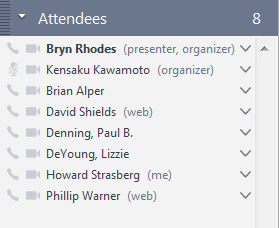 Claude NanjoAgenda:* WG Health measures* Approvals for resource proposals (ActivityDefinition, PlanDefinition)* Review/approve CDS-related tracker items (Most of these have to do with the RiskAssessment resource)* Review changes based on Workflow Task Force recommendationsMinutes:Reviewed harmonization proposalsMany involved V2 tablesMove to approve: Ken/Bryn: 7/0/0Ken will notify the relevant list that CDS WG has no issuesSSD Co-Chair electionMove to vote for Austin: Ken/Dave: 7/0/0FHIR DeviceUseRequest and DeviceUseStatement resourcesOO would like to take over ownership from CDSCDS would like to request courtesy invites when they are discussing changesMotion to move to OO or PC: Bryn/Ken: 8/0/0FHIR resource proposals: ActivityDefinition, PlanDefinitionPlanDefinition – analogous to an HeD knowledge document UC1PlanDefinition references ActivityDefinitionOrderSet and Protocol harmonized to create PlanDefinitionOrderSet and Protocol are going awayDecisionSupportRule also going away in favor of a profile of PlanDefinitionTo be included within CQF IGNew resources would be part of FHIR STU3Move to approve: Bryn/Ken: 7 for/1 abstention/0 againstReview FHIR changes based on Workflow Task Force recommendationsBusiness identifier for GuidanceResponseOptional cardinalityWe have the requestId, but it’s client-generated, so we cannot guarantee uniquenessThis identifier would allow the server to tag the response with the eventbasedOn – no actual request resource to referencewe already have requestIdadd to RiskAssessmentparentadd to RiskAssessment
Next call: Wed 13 July 12 PM EDT